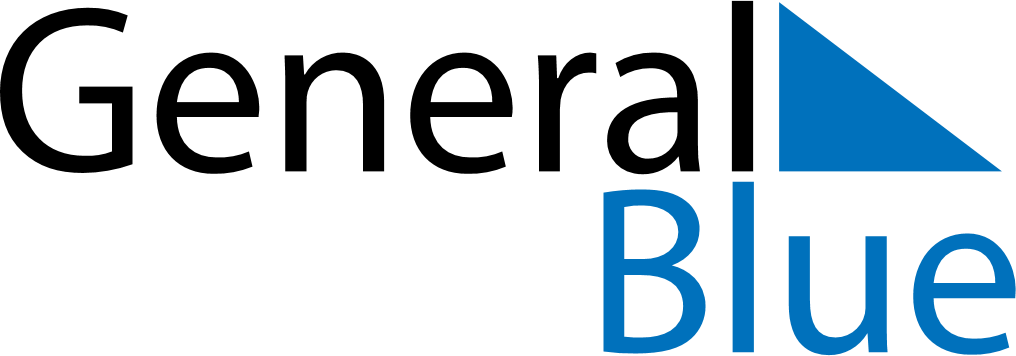 June 2021June 2021June 2021June 2021IrelandIrelandIrelandSundayMondayTuesdayWednesdayThursdayFridayFridaySaturday123445678910111112First Monday in June13141516171818192021222324252526Father’s Day27282930